ARMENIA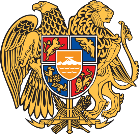 9 November 201728th Session of the UPR Working GroupReview of Republic of KoreaArmenia welcomes the delegation of the Republic of Korea and thanks for the national report.We appreciate the measures undertaken to combat racial discrimination and xenophobia, as well as the efforts to ensure essential healthcare services and strengthening healthcare support for vulnerable groups.We note the steps undertaken to promote the right to education and would like to recommend the Republic of Korea to promote the human rights education and awareness-raising in the country. Armenia also appreciates that the Republic of Korea is a State Party to a number of key international human rights treaties, and that it has  extended a standing invitation to all thematic special procedures in 2008. However, we note that there are still some international human rights instruments remaining to be ratified. Armenia recommends the Republic of Korea to ratify the Convention on the Non-Applicability of Statutory Limitations to War Crimes and Crimes against Humanity,We wish the Republic of Korea a successful review.